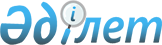 О внесении изменений и дополнений в приказ Министра финансов Республики Казахстан от 27 февраля 2009 года № 89 "Об утверждении Правил составления и представления бюджетной отчетности государственными учреждениями и администраторами бюджетных программ"
					
			Утративший силу
			
			
		
					Приказ Министра финансов Республики Казахстан от 29 июля 2011 года № 387. Зарегистрирован в Министерстве юстиции Республики Казахстан 15 августа 2011 года № 7131. Утратил силу приказом Заместителя Премьер-Министра Республики Казахстан - Министра финансов Республики Казахстан от 31 июля 2014 года № 324      Сноска. Утратил силу приказом Заместителя Премьер-Министра РК - Министра финансов РК от 31.07.2014 № 324 (вводится в действие по истечении десяти календарных дней после дня его первого официального опубликования).      ПРИКАЗЫВАЮ:



      1. Внести в приказ Министра финансов Республики Казахстан от 27 февраля 2009 года № 89 "Об утверждении Правил составления и представления бюджетной отчетности государственными учреждениями и администраторами бюджетных программ" (зарегистрированный в Реестре государственной регистрации нормативных правовых актов за № 5612, опубликованный в Бюллетене нормативных правовых актов центральных исполнительных и иных государственных органов Республики Казахстан, 2009 года, № 5, ст. 344) следующие изменения и дополнения:



      в Правилах составления и представления бюджетной отчетности государственными учреждениями и администраторами бюджетных программ, утвержденных указанным приказом:



      абзац второй пункта 7 исключить;



      пункт 8 изложить в следующей редакции:

      "8. Годовая бюджетная отчетность составляется по состоянию на 1 января года, следующего за отчетным за календарный период с 1 января по 31 декабря.

      Квартальная отчетность составляется по состоянию на 1 июля и 1 октября текущего финансового года.

      Месячная бюджетная отчетность составляется на 1-е число месяца, следующего за отчетным.";



      в пункте 9:

      абзацы первый и второй изложить в следующей редакции:

      "Сроки представления бюджетной отчетности для администраторов республиканских бюджетных программ устанавливаются центральным уполномоченным органом по исполнению бюджета, для администраторов местных бюджетных программ - местными уполномоченными органами по исполнению бюджета. Государственные учреждения представляют бюджетную отчетность в сроки, установленные администраторами бюджетных программ и доведенные ими до государственных учреждений до даты представления бюджетной отчетности.

      Бюджетная отчетность представляется в электронном виде и на бумажном носителе в сброшюрованном виде с пронумерованными страницами и оглавлением.";



      абзацы пятый и шестой изложить в следующей редакции:

      "Датой представления бюджетной отчетности для государственного учреждения считается день фактической передачи ее по принадлежности, за исключением государственных учреждений, находящихся в других населенных пунктах, для которых датой представления бюджетной отчетности является дата ее отправления, обозначенная в штемпеле почтового предприятия, но не позднее 5 календарных дней до даты представления бюджетной отчетности.

      В случае совпадения срока, установленного для представления отчетности с выходным (нерабочим) днем, бюджетная отчетность представляется на следующий за ним первый рабочий день.";



      пункт 11 изложить в следующей редакции:

      "11. При составлении бюджетной отчетности необходимо руководствоваться Бюджетным кодексом Республики Казахстан и указаниями о порядке заполнения форм бюджетной отчетности, изложенными в настоящих Правилах.";



      название Главы 2 "2. Объем годовой, квартальной бюджетной отчетности" изложить в следующей редакции:

      "2. Объем годовой, квартальной и месячной бюджетной отчетности";



      в пункте 12:



      абзац первый изложить в следующей редакции:

      "В объем годовой, квартальной и месячной бюджетной отчетности, представляемой государственными учреждениями и администраторами бюджетных программ (приложение 1 к настоящим Правилам), включаются следующие формы:";



      абзац второй исключить;



      абзацы третий и четвертый изложить в следующей редакции:

      "отчет об исполнении плана финансирования - форма № 2-б (приложение 4 к настоящим Правилам);

      отчет об исполнении планов поступлений и расходов денег от реализации товаров (работ, услуг) - форма № 4-б (приложение 5 к настоящим Правилам);";



      абзацы девятый и десятый изложить в следующей редакции:

      "отчет о движении долгосрочных активов - форма № 5-б (приложение 10 к настоящим Правилам);

      отчет о движении запасов - форма № 6 (приложение 11 к настоящим Правилам);";



      абзац пятнадцатый, восемнадцатый, девятнадцатый, двадцатый и двадцать первый исключить;



      пункт 13 изложить в следующей редакции:

      "13. К годовому и квартальному отчетам обязательно прилагается информация с изложением основных факторов, повлиявших в отчетном периоде на выполнение обязательств индивидуального плана финансирования по обязательствам и платежам, плана финансирования бюджетных программ, плана поступлений и расходов денег от реализации товаров (работ, услуг), также информации по поступлениям и расходам средств спонсорской и благотворительной помощи, причин отклонения оплаченных обязательств от фактических и причин невыполнения обязательств индивидуальных планов финансирования в разрезе программ (подпрограмм) и специфик экономической классификации расходов.

      Государственные учреждения, получившие средства резерва Правительства Республики Казахстан и местных исполнительных органов, распределяемых бюджетных программ в информации должны отразить данные по полученным и использованным средствам, а в случае наличия остатков неиспользованных средств - причины их не использования или частичного использования.

      Информация к годовому и квартальному отчетам должна излагаться кратко и содержать пояснения по следующим разделам: общие положения; выполнение принятых обязательств по плану финансирования и причины, повлиявшие на кассовое и фактическое исполнение; пояснение по другим формам бюджетной отчетности включенным в состав бюджетной отчетности; данные о принятых обязательствах за отчетный период в разрезе программ (подпрограмм).";



      пункт 14 изложить в следующей редакции:

      "14. Годовые и квартальные отчеты с информациями к ним подписываются руководителем государственного учреждения, главным бухгалтером или лицом, возглавляющим подразделение, обеспечивающим ведение бухгалтерского учета в государственном учреждении.

      Правом первой подписи на сводной бюджетной отчетности администратора бюджетных программ обладает руководитель данного органа или лицо, замещающее его в установленном порядке, правом второй подписи - главный бухгалтер.

      Во всех формах представляемой бюджетной отчетности рядом с подписью руководителя и главного бухгалтера обязательно должна быть расшифровка подписи (фамилия и инициалы).

      Кроме того, к бюджетной отчетности прилагается копия приказа о праве предоставления первой и второй подписей в отчетности.";



      пункт 16 изложить в следующей редакции:

      "16. Местные исполнительные органы областей, городов Астаны и Алматы, получающие целевые трансферты, составляют бюджетную отчетность о полученных средствах по форме № 2-б "Отчет об исполнении плана финансирования" и информацию к ней и представляют администраторам республиканских бюджетных программ, от которых были получены целевые трансферты.";



      пункт 18 изложить в следующей редакции:

      "18. Государственные учреждения (органы внутренних дел), содержащиеся за счет республиканского бюджета, но получающие суммы плановых назначений на принятие обязательств из местных бюджетов на соответствующие цели, представляют отчет об исполнении плана финансирования по форме № 2-б в соответствующие местные уполномоченные органы по исполнению бюджета, а бюджетную отчетность в полном объеме форм в вышестоящий орган.";



      пункт 19 исключить;



      дополнить пунктом 20-1 следующего содержания:

      "20-1. Государственные учреждения, содержащиеся за счет республиканского бюджета, представляют в установленные администраторами бюджетных программ сроки бухгалтерскую отчетность в полном объеме форм, в трех экземплярах, в соответствующие территориальные органы казначейства. Ответственный исполнитель территориального органа казначейства проверяет предоставленную отчетность на соответствие с показателями форм № 4-20 "Сводный отчет по расходам" и остатками на КСН платных услуг, спонсорской и благотворительной помощи и временного размещения денег и согласованность между формами отчетности. Два экземпляра отчетности с визами и штампом возвращаются государственным учреждениям, один из которых направляется администратору республиканских бюджетных программ. При установлении расхождений отчет возвращается государственному учреждению с письменным обоснованием за подписью руководителя территориального подразделения казначейства или лица, им уполномоченного.";



      название Главы 3 "3. Порядок закрытия счетов текущего бухгалтерского учета" исключить;



      пункты 23 и 24 исключить;



      пункт 26 изложить в следующей редакции:

      "26. Действие утвержденного плана поступлений и расходов денег от реализации товаров (работ, услуг) государственного учреждения, остающихся в его распоряжении, прекращается 31 декабря текущего финансового года.";



      пункты 27, 28, 29, 30, 31, 32, 33, 34, 35 исключить;



      название Главы 4 "4. Порядок заполнения форм годовой, квартальной бюджетной отчетности" изложить в следующей редакции:

      "4. Порядок заполнения форм годовой, квартальной и месячной 

бюджетной отчетности";



      пункт 36, 37, 38, 39, 40, 41, 42, 43, 44, 45, 46, 47, 48, 49, 50, 51, 52, 53, 54, 55 исключить;



      в пункте 56:



      абзац первый изложить в следующей редакции:

      "Отчет об исполнении плана финансирования по форме № 2-б позволяет увидеть расходы государственного учреждения и администратора бюджетных программ в развернутом виде по спецификам экономической классификации расходов. Бюджетная отчетность составляется по каждой функциональной группе, государственному учреждению, программе, подпрограмме Единой бюджетной классификации Республики Казахстан.";



      абзац девятый изложить в следующей редакции:

      "Форма № 2-б является квартальной и годовой бюджетной отчетностью.";



      в пункте 57:



      абзацы первый и второй изложить в следующей редакции:

      "Отчет об исполнении планов поступлений и расходов денег от реализации товаров (работ, услуг) по форме № 4-б составляют и представляют государственные учреждения, имеющие поступления денег от реализации товаров (работ, услуг), остающихся в их распоряжении.

      В форме 4-б показываются поступления, фактические и кассовые расходы денег от реализации товаров (работ, услуг), остающихся в его распоряжении при наличии одного вида поступлений денег от реализации товаров (работ, услуг).";



      абзац четвертый изложить в следующей редакции:

      "По строкам 010 и 170 по графе 7 "Кассовые расходы" показываются суммы остатков средств, получаемых от реализации товаров (работ, услуг) на начало и на конец отчетного периода. Строка 010 отчетного периода должна соответствовать строке 170 отчета формы № 4-б за предыдущий год.";



      абзац десятый изложить в следующей редакции:

      "Форма № 4-б является квартальной и годовой бюджетной отчетностью.";



      абзац второй пункта 58 изложить в следующей редакции:

      "Отчет об исполнении планов поступлений и расходов денег от реализации товаров (работ, услуг) по форме № 4-сводная составляют администраторы бюджетных программ в сводном виде на основании данных, показанных в Отчете об исполнении планов поступлений и расходов денег от реализации товаров (работ, услуг) по форме № 4-б.";



      в пункте 59:

      абзац второй изложить в следующей редакции:

      "По строке 010 в графе 3 показываются остатки средств на начало года, которая должна соответствовать строке 170 отчета № 4-д за предыдущий год.";

      абзац четвертый изложить в следующей редакции:

      "По строке 040 - показывается сумма строк 010 и 020.";

      абзац восьмой изложить в следующей редакции:

      "По строке 170 в графе 3 показываются остатки средств на конец отчетного периода всего.";



      в пункте 61:



      абзац второй изложить в следующей редакции:

      "По строкам 010, 170 показываются остатки средств в иностранной валюте на начало года и конец отчетного периода (остатки на субсчете 1050 "Счет в иностранной валюте"). Остаток на начало отчетного года (строка 010) тождественна остаткам на конец года отчета за предыдущий год (строка 170).";



      абзац шестой изложить в следующей редакции:

      "По строке 040 - сумма строк 010, 020, 021, 030.";



      в пункте 62:



      абзац первый изложить в следующей редакции:

      "В отчете о движении долгосрочных активов по форме № 5-б в первом разделе "Наличие долгосрочных активов" показывается наличие активов по счетам/субсчетам подразделов 2300, 2400, 2500, 2600, 2700, 2800 по первоначальной стоимости.";



      абзацы третий, четвертый, пятый, шестой, седьмой, восьмой, девятый, десятый, одиннадцатый, двенадцатый, тринадцатый, четырнадцатый и пятнадцатый изложить в следующей редакции:

      "В графе 4 "Поступило" показывается сумма поступивших долгосрочных активов в отчетном периоде.

      В графе 5 "Выбыло" - сумма выбывших долгосрочных активов в отчетном периоде.

      В графе 6 показывается остаток суммы долгосрочных активов на конец отчетного периода.

      Во втором разделе формы № 5-б показывается движение долгосрочных активов.

      По строке 160 показывается поступление - всего долгосрочных активов с выделением по строкам 161, 162, 163, 164, 165, 166, 167, 168 источников увеличения долгосрочных активов.

      По строке 168 показывается перевод в долгосрочные активы из запасов прочее поступление долгосрочных активов не перечисленное в строках 161, 162, 163, 164, 165, 166, 167.

      По строке 170 - выбытие долгосрочных активов с выделением по строкам 171, 172, 173, 174, 175, 176, 177 в связи с чем выбыли долгосрочные активы.

      По строке 171 показывается сумма недостачи долгосрочных активов, списанная за счет государственного учреждения.

      По строке 172 показывается сумма недостачи активов, списанная за счет виновных лиц.

      По строке 173 показывается сумма активов, переданная безвозмездно государственным учреждениям своей системы.

      По строке 174 показывается сумма активов, переданная безвозмездно другим организациям.

      По строке 175 показывается сумма активов, выбывших по ветхости и износу, а также выбывших от реализации излишнего и ненужного имущества.

      По строке 176 в графе 3, 5, 6, 7, 8 - выбытие долгосрочных активов в отчетном периоде за счет перевода в запасы.";



      абзац шестнадцатый исключить;



      абзац семнадцатый и восемнадцатый изложить в следующей редакции:

      "По строке 177 показывается сумма выбывших долгосрочных активов, не перечисленных в строках 171, 172, 173, 174, 175, 176.

      Форма № 5-б является квартальной и годовой бюджетной отчетностью.";



      в пункте 63:



      первый и второй абзацы изложить в следующей редакции:

      "В отчете о движении запасов по форме № 6 показывается наличие и движение запасов по первоначальной стоимости, принадлежащих государственным учреждениям.

      В первом разделе "Наличие запасов" показывается стоимость остатков запасов на начало и конец года, а также стоимость запасов, израсходованных на нужды государственного учреждения и на капитальное строительство в отчетном году.";



      абзацы четвертый, пятый, шестой, седьмой и восьмой изложить в следующей редакции:

      "В графе 4 - остатки запасов на конец года.

      В графе 5 - расход запасов за отчетный год.

      Во втором разделе "Движение запасов" показывается движение запасов.

      По строке 150 показывается общая сумма поступления запасов за отчетный год с указанием по строкам 151, 152, 153, 154, 155, 156, 157, 158, 159, 160, 161, 162, 170 источников их поступления.

      Общая сумма выбывших запасов в отчетном году показывается по строке 180 с выделением по строкам 181, 191, 192, 200, 210, 220, 230, 240 за счет чего произошло выбытие запасов.";



      абзац второй пункта 64 изложить в следующей редакции:

      "Администраторы республиканских бюджетных программ, получившие средства на представительские затраты в соответствии с Планом мероприятий, составленным Министерством иностранных дел Республики Казахстан должны представить в сводном виде Отчет об использовании средств, выделенных на представительские затраты по форме № 7 в Министерство иностранных дел Республики Казахстан, последний представляет Отчет об использовании средств, выделенных Министерству иностранных дел Республики Казахстан на представительские затраты по форме № 7-сводная в составе годовой бюджетной отчетности в центральный уполномоченный орган по исполнению бюджета.";



      пункт 68 исключить;



      абзац второй пункта 69 изложить в следующей редакции:

      "На основании данных отчета формы № 11 заполняется графа 6 отчета об исполнении плана финансирования государственных учреждений форма № 2-б.";



      в пункте 70:



      абзац второй изложить в следующей редакции:

      "По строкам 010, 170 показываются остатки на начало года и конец отчетного периода.";



      абзац четвертый изложить в следующей редакции:

      "По строке 040 - сумма строк 010, 020.";



      пункты 71, 72, 73, 74 исключить;



      в пункте 77:



      абзац третий, четвертый и пятый изложить в следующей редакции:

      "реквизит "Администратор бюджетных программ" - указывается наименование и код администратора бюджетных программ из Функциональной классификации расходов Единой бюджетной классификации Республики Казахстан;

      реквизит "Государственное учреждение" - указывается наименование государственного учреждения и его код в соответствии со Справочником государственных учреждений, финансируемых из республиканского и местных бюджетов;

      реквизит "Периодичность" - указывается период сдачи бюджетной отчетности;";



      дополнить абзацем следующего содержания:

      "реквизит "Единица измерения" - тенге в отчетах государственных учреждений, тысяч тенге в сводных отчетах администраторов бюджетных программ.";



      абзац десятый пункта 79 изложить в следующей редакции:

      "в графе 12 показывается сумма кредиторской задолженности с истекшим сроком исковой давности. Указанная задолженность включается в Отчет о кредиторской задолженности после осуществления инвентаризации долгосрочных активов, запасов, ценных бумаг и денежных средств, дебиторской и кредиторской задолженности, других статей баланса государственного учреждения и составления акта инвентаризации в порядке, установленном центральным уполномоченным органом по исполнению бюджета. Сумма кредиторской задолженности, отражаемая в графах 11 и 12, входит в сумму кредиторской задолженности, отражаемую по графам 7, 8, 9, 10.";



      абзац двенадцатый пункта 82 изложить в следующей редакции:

      "в графе 14 показывается сумма дебиторской задолженности с истекшим сроком исковой давности. Указанная задолженность включается в отчет о дебиторской задолженности после проведения инвентаризации долгосрочных активов, запасов, ценных бумаг и денежных средств, дебиторской и кредиторской задолженности, других статей баланса государственного учреждения и составления акта инвентаризации в порядке, установленном центральным уполномоченным органом по исполнению бюджета. Сумма дебиторской задолженности, отражаемая в графе 14, входит в сумму дебиторской задолженности, отражаемую по графам 7, 10, 11, 12, 13.";



      абзац шестой пункта 85 изложить в следующей редакции:

      "Администраторы бюджетных программ уточненные с данными бухгалтерских балансов отчеты о кредиторской и дебиторской задолженности по состоянию на 1 июля, 1 октября представляют в уполномоченный орган по исполнению бюджета не позднее 10 числа второго месяца, следующего за отчетным периодом, по состоянию на 1 января очередного финансового года (за отчетный финансовый год) - до 12 числа второго месяца, следующего за отчетным финансовым годом в соответствии с графиком сроков представления бюджетной отчетности.";



      абзац первый пункта 89 изложить в следующей редакции:

      "В случае изменения кодов функциональной или экономической классификации расходов Единой бюджетной классификации Республики Казахстан, кредиторская и дебиторская задолженность в бюджетной отчетности показывается по новым кодам расходов, согласно Таблице перехода кодов расходов Единой бюджетной классификации Республики Казахстан, утвержденной центральным уполномоченным органом по бюджетному планированию.";



      приложения 3 и 16 к указанным Правилам исключить;



      приложения 1, 2, 4, 5, 7, 9, 10, 11, 18, 23 к указанным Правилам изложить в новой редакции согласно приложениям 1, 2, 3, 4, 5, 6, 7, 8, 9, 10 к настоящему приказу.



      2. Департаменту методологии бухгалтерского учета и финансовой отчетности, аудиторской деятельности Министерства финансов Республики Казахстан (Тулеуов А.О.) обеспечить государственную регистрацию настоящего приказа в Министерстве юстиции Республики Казахстан и его официальное опубликование в средствах массовой информации в установленном законодательством порядке.



      3. Настоящий приказ вводится в действие с 1 января 2013 года, за исключением абзаца сорок пятого пункта 1 настоящего приказа, который вводится в действие со дня опубликования.      Министр                                    Б. Жамишев

Приложение 1                    

к приказу Министра финансов     

Республики Казахстан            

от 29 июля 2011 года № 387      Приложение 1                    

к Правилам составления и        

представления бюджетной         

отчетности государственными     

учреждениями и администраторами 

бюджетных программ                                           Перечень

        форм годовой, квартальной и месячной бюджетной

    отчетности государственных учреждений и администраторов

                        бюджетных программ 

Приложение 2                    

к приказу Министра финансов     

Республики Казахстан            

от 29 июля 2011 года № 387      Приложение 2                    

к Правилам составления и        

представления бюджетной         

отчетности государственными     

учреждениями и администраторами 

бюджетных программ                       Схема согласования основных показателей по формам

   годового и квартальных отчетов государственного учреждения

               и администратора бюджетных программ 

Приложение 3                    

к приказу Министра финансов     

Республики Казахстан            

от 29 июля 2011 года № 387      Приложение 4                    

к Правилам составления и        

представления бюджетной         

отчетности государственными     

учреждениями и администраторами 

бюджетных программ                       Отчет об исполнении плана финансированияформа № 2-б            Руководитель ________________ _______________

                 (подпись)        (Ф.И.О.)

Главный бухгалтер ____________ ______________

                   (подпись)      (Ф.И.О.)"____" __________________ г.

Приложение 4                    

к приказу Министра финансов     

Республики Казахстан            

от 29 июля 2011 года № 387      Приложение 5                    

к Правилам составления и        

представления бюджетной         

отчетности государственными     

учреждениями и администраторами 

бюджетных программ                    Отчет об исполнении планов поступлений и расходов

           денег от реализации товаров (работ, услуг)форма № 4-б            Руководитель ________________ _______________

                 (подпись)        (Ф.И.О.)

Главный бухгалтер ____________ ______________

                     (подпись)    (Ф.И.О.)"____" __________________ г.

Приложение 5                    

к приказу Министра финансов     

Республики Казахстан            

от 29 июля 2011 года № 387      Приложение 7                    

к Правилам составления и        

представления бюджетной         

отчетности государственными     

учреждениями и администраторами 

бюджетных программ                              Отчет по деньгам, передаваемым

    государственному учреждению на условиях их возвратностиформа № 4-д            Руководитель ________________ _______________

                 (подпись)        (Ф.И.О.)

Главный бухгалтер ____________ ______________

                     (подпись)    (Ф.И.О.)"____" __________________ г.

Приложение 6                    

к приказу Министра финансов     

Республики Казахстан            

от 29 июля 2011 года № 387      Приложение 9                    

к Правилам составления и        

представления бюджетной         

отчетности государственными     

учреждениями и администраторами 

бюджетных программ                   Отчет о движении денежных средств в иностранной валютеформа № 4-в            Руководитель ________________ _______________

                 (подпись)        (Ф.И.О.)

Главный бухгалтер ____________ ______________

                     (подпись)    (Ф.И.О.)"____" __________________ г.

Приложение 7                    

к приказу Министра финансов     

Республики Казахстан            

от 29 июля 2011 года № 387      Приложение 10                   

к Правилам составления и        

представления бюджетной         

отчетности государственными     

учреждениями и администраторами 

бюджетных программ                        Отчет о движении долгосрочных активовформа № 5-б                        I. Наличие долгосрочных активов      II. Движение долгосрочных активов Руководитель ________________ _______________

                 (подпись)        (Ф.И.О.)

Главный бухгалтер ____________ ______________

                     (подпись)    (Ф.И.О.)"____" __________________ г.

Приложение 8                    

к приказу Министра финансов     

Республики Казахстан            

от 29 июля 2011 года № 387      Приложение 11                   

к Правилам составления и        

представления бюджетной         

отчетности государственными     

учреждениями и администраторами 

бюджетных программ                                  Отчет о движении запасовформа № 6                  I. Наличие запасов      II. Движение запасовРуководитель ________________ _______________

                 (подпись)        (Ф.И.О.)

Главный бухгалтер ____________ ______________

                     (подпись)    (Ф.И.О.)"____" __________________ г.

Приложение 9                    

к приказу Министра финансов     

Республики Казахстан            

от 29 июля 2011 года № 387      Приложение 18                   

к Правилам составления и        

представления бюджетной         

отчетности государственными     

учреждениями и администраторами 

бюджетных программ                                         Отчет по грантамформа № 12            Руководитель ________________ _______________

                 (подпись)        (Ф.И.О.)

Главный бухгалтер ____________ ______________

                     (подпись)    (Ф.И.О.)"____" __________________ г.

Приложение 10                   

к приказу Министра финансов     

Республики Казахстан            

от 29 июля 2011 года № 387      Приложение 23                   

к Правилам составления и        

представления бюджетной         

отчетности государственными     

учреждениями и администраторами 

бюджетных программ                          Сводный отчет по расходам по ______________

                    по бюджетной классификацииформа № 4-20            Вид бюджета _____________________________________________________

Месторасположение _______________________________________________

Источник финансирования _________________________________________

Администратор бюджетных программ ________________________________

Единица измерения  ______________________________________________

Наименование государственного учреждения ________________________                                                          Стр. 1     ВСЕГО                                                          Стр. 2     ВСЕГО    Руководитель территориального          Руководитель ГУ

    подразделения казначейства

    __________  ___________                ___________ ___________

     (подпись)    (Ф.И.О.)                  (подпись)    (Ф.И.О.)    М.П.                                   М.П.

    Ответственный                          Главный бухгалтер ГУ

    исполнитель _________ __________       __________ ____________ 

                (подпись)  (Ф.И.О.)         (подпись)   (Ф.И.О.)
					© 2012. РГП на ПХВ «Институт законодательства и правовой информации Республики Казахстан» Министерства юстиции Республики Казахстан
				Номера формНомера формНомера формНаименование формМес-

ячнаяКвар-

тальнаяГодоваяНаименование форм12342-б2-бОтчет об исполнении плана финансирования4-б4-бОтчет об исполнении планов поступлений и расходов

денег от реализации товаров (работ, услуг)4-сводная4-своднаяОтчет об исполнении планов поступлений и расходов

денег от реализации товаров (работ, услуг)4-д4-дОтчет по деньгам, передаваемым государственному

учреждению на условиях их возвратности4-сп4-спОтчет о поступлении и расходовании денег

от спонсорской и благотворительной помощи4-в4-вОтчет о движении средств в иностранной валюте5-б5-бОтчет о движении долгосрочных активов6Отчет о движении запасов 77Отчет об использовании средств, выделенных на

представительские затраты7-своднаяОтчет об использовании средств, выделенных

Министерству иностранных дел Республики

Казахстан на представительские затраты8-вп8-впОтчет о выплате пенсии, государственных социальных

пособий, специальных государственных пособий, пособий

на погребение и других социальных выплат9Отчет об использовании средств, выделенных из резерва

Правительства Республики Казахстан и местных

исполнительных органов1111Отчет по внешним займам11-аОтчет по внешним займам1212Отчет по грантам4-204-20Сводный отчет по расходамКЗ-БКЗ-БКЗ-БОтчет о кредиторской задолженности КЗ-ПКЗ-ПКЗ-ПОтчет о кредиторской задолженности ДЗ-БДЗ-БДЗ-БОтчет о дебиторской задолженности ДЗ-ПДЗ-ПДЗ-ПОтчет о дебиторской задолженности Проверяемый показательСогласуемый с ним показатель12Показатели финансовой и бюджетной отчетностиПоказатели финансовой и бюджетной отчетностиФорма 3 Отчет о движении денег на

счетах государственного учреждения

по источникам финансированияФорма № 12 Отчет по грантамСтрока 015 графы 3Строка 020 графы 3Форма 3 Отчет о движении денег на

счетах государственного учреждения

по источникам финансированияФорма № 4-сп Отчет о поступлении и

расходовании денег от спонсорской и

благотворительной помощиСтрока 020 графы 3Графа 3 минус графа 4Форма 3 Отчет о движении денег на

счетах государственного учреждения

по источникам финансированияФорма № 4-б Отчет об исполнении планов

поступлений и расходов денег от реализации

товаров (работ и услуг)Строка 030 графы 3Строка 020 графы 6Форма 4 Пояснительная запискаФорма № 5-б Отчет о движении долгосрочных

активовСтроки 010 и 013 графы 11 Таблицы 5

соответственноСтрока 090 графы 3 и 6 соответственноСтрока 011 графы 11 Таблицы 5Строка 090 графы 4Строка 012 графы 11 Таблицы 5Строка 090 графы 5Строки 010 и 013 графы 5 Таблицы 6

соответственноСтрока 110 графы 3 и 6 соответственноСтрока 011 графы 5 Таблицы 6Строка 110 графы 4Строка 012 графы 5 Таблицы 6Строка 110 графы 5Строки 010 и 013 графы 5 Таблицы 7

соответственноСтрока 120 графы 3 и 6 соответственноСтрока 011 графы 5 Таблицы 7Строка 120 графы 4Строка 012 графы 5 Таблицы 7Строка 120 графы 5 Строки 010 и 013 графы 9 Таблицы 8

соответственноСтрока 130 графы 3 и 6 соответственноСтрока 011 графы 9 Таблицы 8Строка 130 графы 4 Строка 012 графы 5 Таблицы 8Строка 130 графы 5 Форма 4 Пояснительная запискаФорма № 6 Отчет о движении запасовСтроки 010 и 013 графы 8 Таблицы 3Строка 140 графы 3 и 4 соответственноСтрока 011 графы 8 Таблицы 3Строка 150 графы 3 Строка 012 графы 8 Таблицы 3Строка 180 графы 3Показатели бюджетной отчетностиПоказатели бюджетной отчетностиФорма № 4-б Отчет об исполнении планов

поступлений и расходов денег от

реализации товаров (работ и услуг)Форма № 4-б Отчет об исполнении планов

поступлений и расходов денег от реализации

товаров (работ и услуг)Строка 170 графа 6Строка 010 плюс строка 020 минус строка 050

графы 6Форма № 4-сводная Отчет об исполнении

планов поступлений и расходов денег

от реализации товаров (работ и услуг)Форма № 4-сводная Отчет об исполнении планов

поступлений и расходов денег от реализации

товаров (работ и услуг)Строка 030 графа 11Строка 010 графы 11 минус строка 020 графы 11Форма № 4-д Отчет по деньгам,

передаваемым государственному

учреждению на условиях их возвратностиФорма № 4-д Отчет по деньгам, передаваемым

государственному учреждению на условиях их

возвратностиСтрока 170 графы 3Строка 010 плюс строка 020 минус строка 050

минус строка 140 минус строка 141 графы 3Форма № 4-сп Отчет о поступлении

и расходовании денег от спонсорской

и благотворительной помощиФорма № 4-сп Отчет о поступлении

и расходовании денег от спонсорской

и благотворительной помощиГрафа 9Графа 3 минус графа 7Форма № 4-в Отчет о движении денежных

средств в иностранной валютеФорма № 4-в Отчет о движении денежных

средств в иностранной валютеСтрока 170 графа 4Строка 010 плюс строки 020, 021, 030 минус

строки 050, 140, 141 графы 4Форма № 5-б Отчет о движении

долгосрочных активовФорма № 5-б Отчет о движении долгосрочных

активовСтрока 090 графы 3, 4, 5, 6Сумма строк 010, 020, 030, 040, 050, 060,

070, 080 графы 3, 4, 5, 6 соответственноСтрока 090 графы 3 плюс графа 4 минус

графа 5Строка 090 графы 3 плюс строка 160 графы 3

минус строка 170 графы 3Строка 100 графы 3 плюс графа 4 минус

графа 5Строка 100 графы 3 плюс строка 160 графы 4

минус строка 170 графы 4Строка 110 графы 3 плюс графа 4 минус

графа 5Строка 110 графы 3 плюс строка 160 графы 5

минус строка 170 графы 5Строка 120 графы 3 плюс графа 4 минус

графа 5Строка 120 графы 3 плюс строка 160 графы 6

минус строка 170 графы 6Строка 130 графы 3 плюс графа 4 минус

графа 5Строка 130 графы 3 плюс строка 160 графы 7

минус строка 170 графы 7Строка 140 графы 3 плюс графа 4 минус

графа 5Строка 140 графы 3 плюс строка 160 графы 8

минус строка 170 графы 8Форма № 6 Отчет о движении запасовФорма № 6 Отчет о движении запасовСтрока 140 графы 3, 4, 5Сумма строк 010-130 графы 3, 4, 5

соответственно (кроме строк 021-023)Строка 140 графы 5Строка 181 плюс строка 200 графы 3Строка 140 графы 4Строка 140 графы 3 плюс строка 150 графы 3

минус строка 180 графы 3Строка 150 графы 3Сумма строк 151-170 (кроме строк 161-162)

графы 3Строка 180 графы 3Сумма строк 181-230 плюс строка 240 графы 3Форма № 11 Отчет по внешним займамФорма № 11 Отчет по внешним займамСтрока 170 графы 5Строка 010 графы 5 плюс строка 040 графы 5

минус строка 050 графы 5Функциональная группа __________________________________

Администратор бюджетных программ ________________ по ОКПО

Бюджетная программа ____________________________________

Подпрограмма ___________________________________________

Государственное учреждение ______________________ по ОКПО

      на _____________________________

Периодичность: годовая, квартальная ____________________

Единица измерения ______________________________________Наименование

специфики

расходовКод

специ-

фикиУточненный

план

финансиро-

вания на

годУточненный план

финансирования на

отчетный период поУточненный план

финансирования на

отчетный период поОплаченные

обязательстваФактические

расходыНаименование

специфики

расходовКод

специ-

фикиУточненный

план

финансиро-

вания на

годобязательствамплатежамОплаченные

обязательстваФактические

расходы1 2 3 4 5 6 7 Всего:Функциональная группа ___________________________________

Администратор бюджетных программ ______________ по ОКПО

Бюджетная программа ____________________________________

Подпрограмма ___________________________________________

Государственное учреждение ______________________ по ОКПО

      на _____________________________

Периодичность: годовая, квартальная ____________________

Единица измерения ______________________________________

Вид платных услуг _______________________________________Наименование

доходов и расходовКод

строки Код

специ-

фикиУтверждено

по плану

на годУтверждено

по плану

с начала

годаКассо-

вые

расходы Факти-

ческие

расходы1 2 3 4 5 6 7 Доходы Остаток средств на начало

года - всего010 Поступления текущего года020 Итого доходов 040 Расходы Расходы - всего 050 в том числе по спецификам:из них, внесено в доход

бюджета051 Списано нереальной для

взыскания дебиторской

задолженности и недостач

материалов, принятых за

счет гос. учреждений160 Х Остаток средств на конец

отчетного периода - всего170 Администратор бюджетных программ ______________ по ОКПО

Государственное учреждение ____________________ по ОКПО

      на _____________________________

Периодичность: годовая, квартальная ____________________

Единица измерения ______________________________________НаименованиеКод строки/

спецификиИсполнено1 2 3 Остаток средств временного размещения на начало года –

всего:010Поступления текущего года 020 Итого 040 Расходы - всего 050 в том числе по спецификам Перечислено в доход бюджета 140 Возврат денег временного размещения 141 Остаток средств временного размещения на конец

отчетного периода - всего:170 Администратор бюджетных программ ______________ по ОКПО

Государственное учреждение ______________________ по ОКПО

      на _____________________________

Периодичность: годовая, квартальная ____________________

Единица измерения ______________________________________Показатели Код

строкиКод

спецификиВалютные

средстваПоказатели Код

строкиКод

спецификиВсего 1 2 3 4 Остаток средств в иностранной валюте на начало года010 Поступило020 Курсовая разница 021 Поступление бюджетных средств для конвертации 030 Всего 040 Израсходовано - всего 050 в том числе по спецификам: Внесено в доход бюджета 140 Прочие перечисления 141 Остаток средств в иностранной валюте на конец

отчетного периода - всего170 Администратор бюджетных программ ______________ по ОКПО

Государственное учреждение ____________________ по ОКПО

      на _____________________________

Периодичность: годовая, квартальная ____________________

Единица измерения ______________________________________ПоказателиКод

строкиНа

начало

годаПоступилоВыбылоНа конец

отчетного

периода

(гр3 + 

гр4 - гр5)123456Земля (2310)010Здания (2320)020- Нежилые здания (2321)021- Жилые здания (2322) 022Сооружения (2330)030Передаточные устройства (2340)040Транспортные средства (2350)050Машины и оборудование (2360)060Инструменты, производственный

и хозяйственный инвентарь (2370)070Прочие основные средства (2380)080- Активы культурного наследия (2381)081- Библиотечный фонд (2382)082- Прочие основные средства (2383)083Итого основных средств

(сумма строк 010, 020, 030, 040, 050,

060, 070, 080)090Незавершенное строительство

и капитальные вложения (2410)100- Незавершенное строительство (2411)101- Капитальные вложения в

нематериальные активы (2412)102Инвестиционная недвижимость (2510)110Биологические активы (2610)120- Животные (2611)121- Многолетние насаждения (2612)122Нематериальные активы (2710)130- Программное обеспечение (2711)131- Авторские права (2712)132- Лицензионные соглашения (2713)133- Патенты (2714)134- Гудвилл (2715)135- Прочие нематериальные активы (2716)136Прочие долгосрочные активы (2800)140Итого долгосрочных активов (сумма

строк 090, 100, 110, 120, 130, 140)150ПоказателиКод

стро-

киВсего долгосрочных активовВсего долгосрочных активовВсего долгосрочных активовВсего долгосрочных активовВсего долгосрочных активовВсего долгосрочных активовПоказателиКод

стро-

киОс-

нов-

ных

сред-

ствНезавер-

шенного

строи-

тельства

и капи-

тальных

вложенийИнвести-

ционной

недвижи-

мостиБио-

логи-

чес-

ких

акти-

вовНема-

те-

риаль-

ных

акти-

вовПро-

чих

долго-

сроч-

ных

акти-

вов12345678Поступило - всего.............160     в том числе:за счет финансирования по

бюджету......................161за счет денег от реализации

товаров (работ, услуг).......162за счет денег от спонсорской,

благотворительной помощи.....163получено безвозмездно:

от государственных учреждений

своей системы................164других организаций...........165за счет внешних займов.......166за счет грантов..............167прочие поступления...........168Выбыло - всего...............170     в том числе:списано недостач за счет

государственного учреждения171списано недостач на счета

виновных лиц................172передано безвозмездно:государственным учреждениям

своей системы...............173другим организациям.........174по ветхости, износу, а также

от реализации излишнего и

ненужного имущества..........175перевод из долгосрочных активов

в запасы.....................176Хпрочие.......................177ХАдминистратор бюджетных программ ______________ по ОКПО

Государственное учреждение ____________________ по ОКПО

      на _____________________________

Периодичность: годовая, квартальная ____________________

Единица измерения ______________________________________ПоказателиКод

строкиОста-

ток на

начало

отчет-

ного

годаОстаток

на

конец

годаИспользовано на

нужды

государственного

учреждения и на

капитальное

строительство

в отчетном году12345Строительные материалы (1311)010Материалы для учебных, научных

исследований и других целей (1312)020Из них: лом и отходы черных металлов021лом и отходы цветных металлов022материалы специального запаса023Медикаменты и перевязочные средства (1313)030Продукты питания (1314)040Топливо, ГСМ (1315)050Хозяйственные товары и канцелярские

принадлежности (1316)060Спецодежда и другие предметы

индивидуального пользования (1317)070Запасные части (1318)080Прочие материалы (1319)090Незавершенное производство (1320) 100Готовая продукция (1330) 110Товары (1340) 120Запасы в пути (1350)130Всего запасов (строки с 010 по 130,

кроме строк 021, 022, 023) 140ПоказателиКод стро-

киЗа-

пасыПоказателиКод

стро-

киЗа-

пасы123123Поступило в отчетном году - всего150Выбыло в отчетном году -

всего...........180      в том числе:     в том числе:Приобретено:

за счет финансирования по бюджету151израсходовано на нужды

государственного

учреждения181за счет денег от реализации работ

(товаров, услуг)152Передано безвозмездно:190за счет денег от спонсорской

и благотворительной помощи153государственным

учреждениям своей системы191за счет внешних займов154другим организациям192за счет грантов155Передано на незавершенное

строительство и

капитальные вложения200из прочих источников156Списано от порчи и

стихийных бедствий210Списано от недостач

и хищений:220Перевод в запасы из долгосрочных

активов157за счет государственного

учреждения221за счет виновных лиц222Принято безвозмездно:

от государственных учреждений

своей системы158Реализовано230от других организаций159из них лом и отходы:

черных металлов231Поступило от ликвидации

долгосрочных активов 160цветных металлов 232из них лом и отходы:

черных металлов161цветных металлов162Оприходовано излишков170Прочие240Администратор бюджетных программ ______________ по ОКПО

Государственное учреждение ____________________ по ОКПО

      на _____________________________

Периодичность: годовая, квартальная ____________________

Единица измерения ______________________________________Наименование Код строки/

спецификиСвязанные

гранты1 2 3 Остаток средств на начало года - всего010 Поступления текущего года 020 Итого 040 Расходы - всего 050 в том числе по спецификам: Остаток средств на конец отчетного периода - всего 170 Администратор

Программа

Подпрограмма

СпецификаНаимено-

ваниеПлан

финансирования по

обязательствам и

платежам на годПлан финансирования

с начала годаПлан финансирования

с начала годаСумма принятых

обязательств

с начала годаАдминистратор

Программа

Подпрограмма

СпецификаНаимено-

ваниеПлан

финансирования по

обязательствам и

платежам на годпо обяза-

тельствампо

платежамСумма принятых

обязательств

с начала года(1) (2) (3) (4) (5) (6) Администратор

Программа

Подпрограмма

СпецификаНаиме-

нованиеОплаченные

обязательстваОплаченные

обязательстваНеопла-

ченные

обяза-

тель-

стваНевыпла-

ченные

обяза-

тельстваОстаток средств

от планаОстаток средств

от планаАдминистратор

Программа

Подпрограмма

СпецификаНаиме-

нованиес начала

годаза

текущий

месяцНеопла-

ченные

обяза-

тель-

стваНевыпла-

ченные

обяза-

тельствапо обяза-

тельствампо

платежам(7) (8) (9) =

(6)-(7)(10)(11) =

(4)-(6)(12) =

(5)-(7)